NEAR EAST AREA COMMISSION COMMENDATION AWARD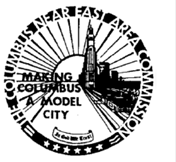 NOMINATION FORMNominator’s Information:Name:__________________________________________________Organization:__________________________________________________________________________Address:______________________________________________________________________________                ______________________________________________________________________________Telephone:_____________________		Email:________________________________________Nominee’s Information:(If you are nominating a business or organization  indicate the person instrumental in bringing about this  achievement.)Name:__________________________________________________Organization:__________________________________________________________________________Address:______________________________________________________________________________                 _____________________________________________________________________________Telephone:_____________________		Email_________________________________________Nomination form (cover page)1 page (maximum) description of individual business or organization.1 page (maximum) description of how or to what extent nominee has contributed to improving the near eastside.1 page summary of additional information that should be considered by the panel including job creation, grants, safety measures, exemplary good neighbor, nominees achievements, etc.3 letters of support,  1 page (maximum) each.Signed:___________________________________________________	Date:_____________________Return completed nomination form and supporting materials to: Email:   lakegeorgetta@yahoo.lcom fax: 614-252-5173 or mail to:			Near East Area Commission					(call first) 		C/O	Central Community House			1150 East Main Street			Columbus, OH 43205The information provided will assist the NEAC Commendation Award panel in selecting nominees for the Award Program.  The information will not be otherwise disclosed outside of NEAC.  The information requested for the Award is to be provided voluntarily, however, failure to provide the requested information will result in disqualification for consideration of the Award.